Unit 5 Study Guide: Human Sexuality and Reproduction (Chapters 6-8, 16-18 and 25 in addition, Amplify Youth Development, Du Page County Health Department, Teen Parent Connection Information and in class power points, notes and discussions)Give 3 Assertive Behaviors of Communication (chapter 6 lesson 3—pay attention to highlighted words)What are 4 Red Flags of abuse in a relationship? (Chapter 9 lesson 4, In class and YWCA)What is Oxytocin and what does it do? (Amplify Youth Development)____________________________________________________________________________________________________________________________________________________________What happens during each of the 3 trimesters? (video and Chapter 17 begins at p. 471-72 CHART)How are Bacterial and Viral STDs different? (power-point, amplify, worksheet and 658-663)____________________________________________________________________________________________________________________________________________________________Give at least 2 examples of each type of STDs (sheet given in class, amplify and 658-663)Bacterial:  _______________ &_______________ Viral: ___________ and ________________Match the appropriate definition to the letter on the diagrams: (Chapter 16, worksheet.  F=453 and M=449)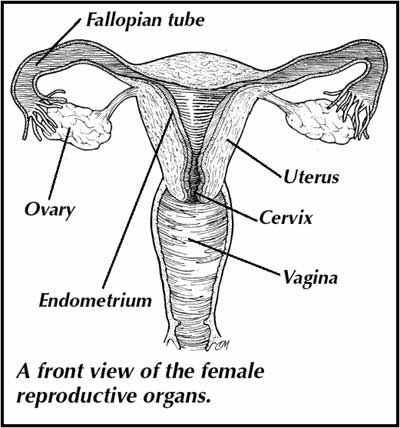 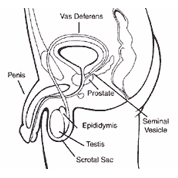 The following Practice Test includes questions similar to those that will be asked on the test. Good Luck Studying!Practice Unit 5 TestTom and Jenny work together and are also involved in a consensual relationship.  Every day after lunch, Jenny walks over to Tom’s desk, rubs his back in a sensual way and makes sexual remarks to him.  Albert, a co-worker who sits nearby, is witness to this and is highly offended by it.  He rescheduled his lunch break so that he isn’t present when they return from their lunch.  Albert eventually tells Tom that he finds this daily event to be disturbing and distracting.  Tom apologized and he and Jenny immediately stop this behavior, never acting this way at work again.  Two months later, Robert files a complaint about the past events.  Is this sexual harassment? Yes NoWhat is the most effective way to avoid STD’s, Pregnancy, Emotional Heartache and other problems? ______________________________________________________________________________________________________________________________________________________What are the 4 ways STD’s spread?	a.	b.	c.	d.How should the foundation of your relationship be in terms of your personality? 	a) It improves me as a person, it is constructive, and others notice a positive effect of my life	b)  I feel incredible highs and lows, I think about him/her all the time“Juanita began feeling very nauseous and her breast became very tender.  She has vomited the last two mornings and has gained a few pounds.  She has been craving pickles and peanut butter too.  She has also been having some mood swings and feeling very emotional lately.”6)   After reading this, we can assume the Juanita could?	a) Be ill		b) Be pregnant		c) Have heart disease		d) Have cancer7)  When making a decision, you should keep the following guidelines in your head: “ is it safe, is it        legal, does it respect you and others,  is it healthy & does it respect my parents/guardians guidelines.” True                                     b)   False8) Body Systems:  Fill in the Blank ________________________     A) Pumps blood to all parts of the body________________________     B) provides the body's means of transforming food to energy________________________     C) uses hormones to stimulate the metabolic activities of the cells________________________     D) the body’s main defense against all foreign substances________________________     E) protects from underlying layers from sun & temperature regulation________________________     F) helps us move, made up of muscles, ________________________     G) master controlling and communicating system of the body________________________     H) supplies the body with oxygen________________________     I) filtering out wastes and purifying blood________________________     J) allows for the continuation of the human species________________________    	K) supports us and gives us our shape, made up of cartilage and bone	9) Identify the 5 dimensions of wellness and how are they inter-related?TRIMESTERMOMWhat happens?BABYWhat happens? First TrimesterSecond TrimesterThird Trimester